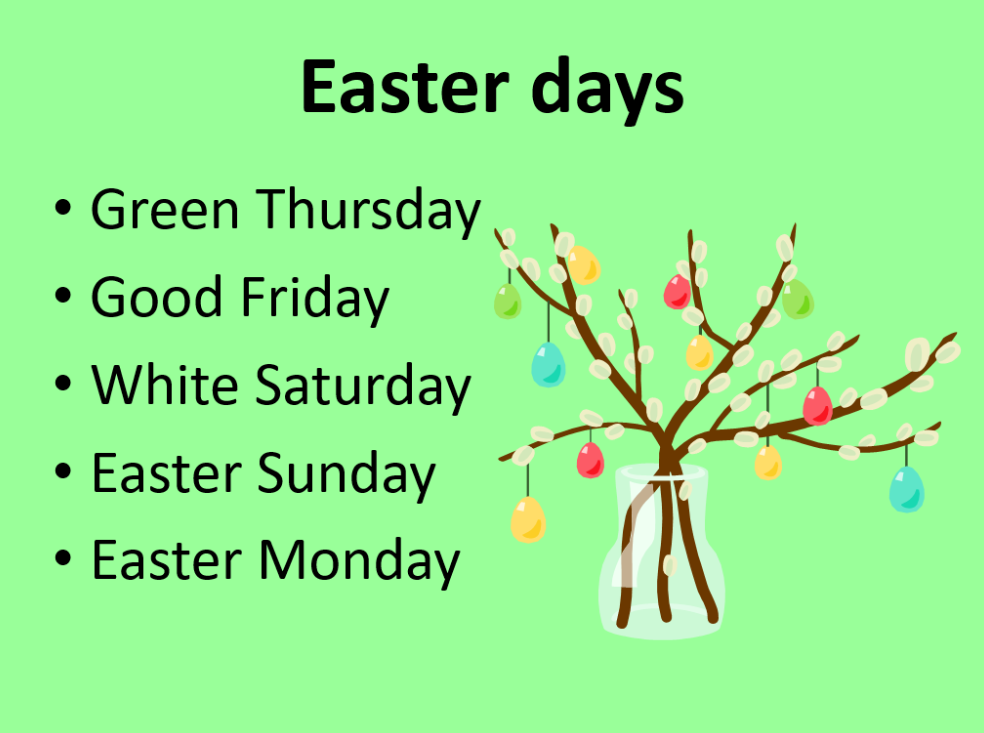 Přelož tyto Velikonoční dny do Čj.Nakresli návrh velikonoční dekorace (vajíčko, pomlázka, košík s osením…)